DIO – Glavni krugKada kuglu presječemo ravninom, bez obzira na kojem mjestu, dobivamo krug.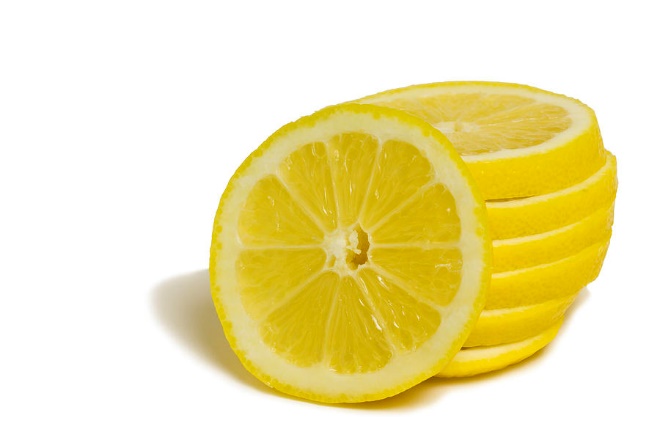 Taj je krug najveći ako ravnina prolazi središtem kugle. Tada presječni krug ima isto središte i radijus kao i kugla i naziva se glavni krug.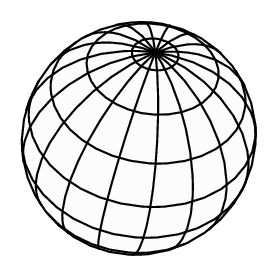 Kružnica koja omeđuje taj krug naziva se glavna kružnica. Površina glavnog kruga je  .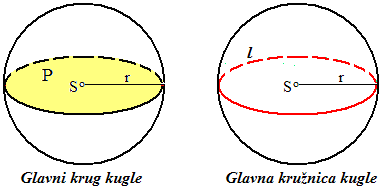 Broj za šifru: 5